附件7工业和信息化部中小企业经营管理领军人才   “专精特新”专题培训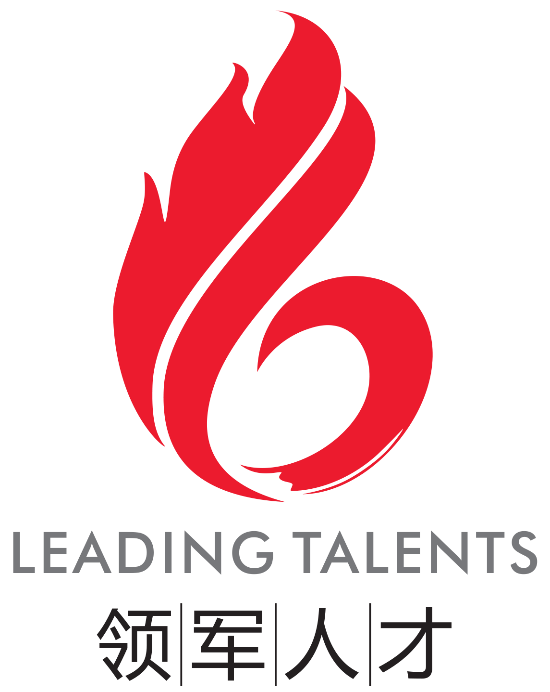 学员选拔培养方案领军企业研究院【项目背景】优质中小企业创新能力强、成长性好，是提升产业链供应链稳定性和竞争力的基础力量，是推动经济高质量发展的重要驱动，是构建新发展格局的坚强支撑。党中央、国务院高度重视优质中小企业培育工作。习近平总书记作出一系列重要指示批示，指出“中小企业能办大事”，反复强调“要培育一批‘专精特新’中小企业”“更多提供优质公共服务”。中央经济工作会议要求“激发涌现一大批‘专精特新’企业”，《政府工作报告》提出“着力培育‘专精特新’企业”。在《“十四五”促进中小企业发展规划》中，将优质中小企业培育工程列为九大工程之首。人才是中小企业发展的又一永恒话题，培养大批优秀的中小企业经营管理人才，既是从根本上提高中小企业素质，促进中小企业加快转变发展方式和结构升级的必然要求；又是建设一支高水平的企业经营管理人才队伍，实现人才强国战略的重要途径。为深入贯彻落实党中央、国务院重要指示精神，领军企业研究院立足《优质中小企业梯度培育管理暂行办法》，围绕中小企业创新发展和持续发展两大主题，组织开展优质中小企业“专精特新”高质量发展专题培育，推动中小企业转型升级，聚焦主业，增强核心竞争力，不断提高发展质量和水平。【项目特色】特色一 ：以梯度成长设计渐进培育目标。对标优质企业梯度成长规律，为企业找到从“专精特新”企业、到专精特新“小巨人”企业、再到单项冠军企业、最终成长为产业链领航企业的各阶段驱动要素，为企业勾勒出“专精特新”之路的全景视图。特色二：以政策导向构建全面培育体系。紧密联系各地中小企业高质量发展系列政策，与地方政府和中小企业主管、服务部门同频共振，从企业高质量发展实际需求出发，构建以教学、赋能、平台三大体系组成的“专精特新”中小企业培育赋能体系。特色三：以授之以渔强化企业实战技能。以企为根，优选一批在具备专精特新显著特色的企业作为成长示范，邀请示范企业的创始人、掌舵人结合企业专业化发展分享成功经验，突出典型企业和优秀企业家的示范作用，同时辅以各个创新要素的实战专家指导，帮助更多企业选对赛道、精准发力。特色四：以创新者胜催生企业持续创新。引领更多优质中小企业围绕链主企业精耕细作，通过科技赋能，推动企业进行生产组织创新、技术创新、市场创新，重视技术研发和人力资本投入，把企业打造成为强大的创新主体，实现关键核心技术协同攻关、堵点爆破。特色五：以多维赋能助力企业持续成长。打造“教学+赋能+平台”三大体系，强化“政策＋、科技、市场、资本”四大赋能，以数字化、工业设计等非传统生产要素驱动引领，以产业为导向，以人才引育为抓手，以政策引育和资本助力持续为企业高质量发展提供赋能支持。加速助力企业实现高质量发展。特色六：以全国联动增进企业多向链接。以各地认定的专精特新企业和专精特新“小巨人”为主要培育对象，在全国范围内同步推进、多省地联合教学，配合可触达式成长示范企业参访，为企业提供更多探寻合作的新机会，获得持续成长新动能。【选拔对象】突出产业导向，以制造业企业、制造业和信息化相融合的企业为主，主要面向下述企业的一把手、掌舵人、接班人，董事长、总经理或核心高管团队：1.专精特新“小巨人”企业；2.各地认定的专精特新中小企业；3.广大创新型中小企业，以及专注于细分市场、创新能力强、市场占有率高、掌握关键核心技术，具有“专精特新”成长可能性的优质中小企业。【教学安排】研修时长：学制1年，全年集中授课16天，每1-2月组织1次，每次2-3天。 学习费用：学费40000元/人，其中：可申请国家财政补贴 10000元/人，其余部分由各地协调本级财政补贴和企业自筹。 费用构成：培训费、教材费、教务费、通讯费及其他资源费，培训期间的食宿、交通、班费等相关费用自理。证书授予：学员通过全部课程，经考核合格后，颁发工业和信息化部企业经营管理人才素质提升工程协调小组办公室统一管理的领军人才“专精特新”专题培训证书。 学员管理：学员完成报名并顺利通过选拔的，有关资料即录入领军人才信息库进行统一管理；每个班级配备班主任1名，教务助理1名，负责班级的教学安排和教务管理；设立班委会和辅导员制度，辅导员由工业和信息化部人才交流中心、各地中小企业主管部门、领军人才“专精特新”专题培训联合组织机构统一选派。 学员服务：由领军企业研究院统一安排企业服务专员，就学员 就读期间及后续学员企业在政策、市场、技术、金融等相关业务予 以持续跟踪服务【学费缴纳】户  名：北京领军信息技术研究院有限公司开户行：兴业银行北京丽泽金融商区支行账  号：3213 0010 0100 125363【教学方案】课程体系标杆体系【拟邀师资】体系导师刘世锦 全国政协经济委员会副主任，中国发展研究基金会副理事长，国务院发展研究中心原副主任。朱宏任 中国企业联合会、中国企业家协会党委书记、常务副会长兼理事长，工信部原总工程师。专家学者张立群 著名经济学家，国务院发展研究中心宏观经济研究部主任、研究员。参与八五、九五、十五、十一五规划，中央经济工作会议和政府工作报告的起草工作。孔  英 著名管理经济学家，清华大学深圳研究生院经济学教授，外国专家局特聘专家，国务院发展研究中心产业经济部特邀研究员，世界低碳城市联盟主席等。胥和平 科技部调研室主任、研究员，曾参与国家中长期科技发展规划及配套政策等一系列国家重要规划的制定工作。中共中央宣传部、国家科技部联合组织“全国自主创新报告团”成员。范玉顺 清华大学自动化系教授、国家CIMS工程技术研究中心副主任，自动化系系统集成研究所所长、国际自动控制联合会先进制造技术委员会委员，全国自动化系统与集成标准化委员会副主任。郭朝晖 曾担任宝钢中央研究院首席研究员、中国工业与应用数学学会副理事长等，现任清华大学工业大数据实验室学术委员会委员、国家技术标准创新基地工业大数据专家委员会委员等。曹蓟光 中国信息通信研究院技术与标准研究所副所长、正高级工程师。柳冠中 清华大学美术学院责任教授、博士生导师；中国工业设计协会副理事长兼学术和交流委员会主任。金家飞 哈尔滨工业大学教授、博士生导师；“一带一路”商学院联盟智库秘书长、“一带一路”非洲商业环境与人才发展研究中心主任。郝  彬 华电国际电力股份董事，战略委员会委员，华电集团财务共享中心主任。曾就职哈工大、华电资本控股、华鑫国际信托，在财务管理、资本运作和产权管理等方面具有30余年工作经验。孙利沿 北京理工大学管理与经济学院会计系副教授，会计专业硕士生导师，会计系副主任。主要研究领域为会计，财务分析，财务管理、审计。主编、参编教材7部。实战翘楚冯学平 中国出入境检验检疫协会、中国报关协会特聘专家。曾任河北出入境检验检疫局副局长、党组成员，石家庄海关副关长、党组成员，北京海关一级巡视员。马林聪 高级工程师。中国品牌建设促进会副理事长，全国氢能标准化技术委员会主任，全国节水标准化技术委员会副主任。曾任国家质监局标准化司副司长，中国标准化研究院院长。林  翎 中国标准化研究院资源环境研究分院院长，国家能效、水效标识中心和重点实验室主任，负责国家标准化技术委员秘书处工作和国际对口。黄永杰 中国贸促会专利商标事务所深圳办公室负责人，原国家知识产权局专利审查员，国际保护知识产权协会（AIPPI）会员、中华全国代理人协会（ACPAA）会员。印建安 陕鼓集团前任董事长，首届国家制造强国建设战略咨询委员会委员，中国服务型制造联盟战略咨询会委员，压缩机技术国家重点实验室特聘顾问、战略指导专家委员。王炳全 招商证券投资银行委员会副主任、股权业务负责人，北京大学经济学硕士。首批保荐代表人，曾主持40余家企业改制上市，带领团队服务国家科技创新战略，专注科技企业投资与上市。杨  歌 星瀚资本创始合伙人，中国投资协会股权和创业投资专业委员会理事，科技部人才中心科技创新创业导师团特聘导师，曾任毕马威(KPMG)咨询师。罗  成 浪尖设计公司创始人。在业内率先提出全产业链服务的理念，积极推动产业资源整合，打破传统的单纯化设计模式，缔造了国内整合一体化全新设计服务模式。朱国良 西门子数字化、标准化高级顾问，全国工业过程测量控制和自动化标准化技术委员会（SAC/TC124）委员，国家智能制造标准化总体组、IEC与IEEE等相关智能制造标准化组织成员专家。贺东东 树根互联股份有限公司副董事长、总经理。任工信部两化融合管理体系工作领导小组成员，国家智能制造委员会专家委员，工业互联网产业联盟(AII)副理事长，中国信息化百人会成员。杨晓宏 海科集团董事局主席，作为海科创新路上的领跑者，带领企业从一家名不见经传的传统炼化企业成长为销售收入突破600亿元、利税近30亿元的多元化跨国企业集团，多项产品和技术居全球领先水平。孟显仕  企业财务管理与经营决策专家，拥有多年上市公司财务管理及资本运作实战经验，企业管理咨询与培训工作经验。曾任德勤华永注册会计师，审计项目经理，成功协助中国中铁、龙湖地产等企业实现中国内地及香港主板IPO。注：课程、专精特新成长示范企业及授课师资以实际安排为准。【赋能服务】线上课程以最新政策解读、热点风口、创新动态为主题，打造与线下课程互补的精品线上课程，动态精准服务企业。政策咨询提供以“优质中小企业梯度培育”系列申报政策为主的政策解读和培育服务，助力企业梯度成长。市场对接搭建学员企业谋合作共发展优质生态圈。以产业链为核心，精准分类，形成行业内龙头企业为主，打通上下游资源链条，组建产业联盟实现对学员企业市场赋能。多平台融资手段适配联合银行、券商、基金等融资渠道，以定制创新金融产品、创新创业大赛、赛事路演、股权融资等方式，精准解决专精特新企业资金需求。“领军丝路”企业家精神训练营以胡杨为榜样，通过戈壁徒走，磨练意志、挑战自我、锻造精神、富足灵魂，同时带领、影响和培育领二代。打造坚忍不拔、积极拼搏、永不言弃的领军企业家精神。专精特新生态平台通过组织社群活动、班级交流互访、企业家俱乐部、专精特新生态大会等多种形式，促进学员企业家间多层次的融合共创。【联系方式】联 系 人：佘运才 咨询电话：13381382338 企业微信二维码      公众号二维码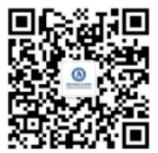 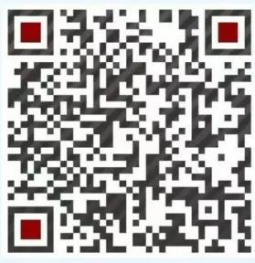 模块授课主题专精特新成长通识课中小企业“专精特新”高质量发展之路——优质中小企业梯度培育系列政策宣贯专精特新成长通识课大中小企业融通创新——中小企业如何围绕链主，协同创新实现梯度成长专精特新成长通识课双循环背景下中小企业的国际化机遇专制造业单项冠军——中国中小企业专业化发展的经验范式专“聚焦主业”：企业的专业化发展道路选择精国际权威认证机构认证申请实操精两化融合管理体系贯标——制造业与工业互联网的深度融合赋能企业加速提质精智能制造成熟度等级标准与实例精制造业企业的数字化应用场景精企业的业务流程再造与数字化蓝图规划精数字化精益生产推动企业降本增效精“灯塔工厂”：智能制造变革与制造业生态重构特强品牌——掌握业绩倍增的密码特工业设计助推制造业企业提升产品品质特国潮创新，国货出海——中小企业在构建新发展格局中的重要作用新企业研发机构建设的有效途径新企业研发力量的招引和培育新硬核研发新常态——专精特新企业如何更精准合理的做好研发费用归集和确认新专精特新企业主导产品的高价值专利挖掘与布局新知识产权保护——精准发力企业高质量创新新专精特新企业参与标准化工作的实现路径新产学研用深度融合，促进科技成果加速应用新首台（套）保险政策解读新双碳背景下制造业企业的机遇与挑战链重点产业链图谱解读——专精特新企业补短锻长、堵点爆破品工业“六基”与产业基础再造解读持续成长向领航企业学用人：华为胜任度管理与企业人才地图持续成长专精特新企业的财务披露持续成长投、贷、保联动—小巨人企业融资优选持续成长上市—专精特新企业如何选对赛道专精特新成长示范企业新一代信息技术产业华为（全球领先的信息与通信技术（ICT）解决方案供应商）中芯国际（中国内地规模大、技术先进的集成电路芯片制造企业）汉威科技（小巨人，气体传感器及仪表制造商、物联网解决方案提供商）歌尔声学（单项冠军，声光电精密零组件及精密结构件）高档数控机床和机器人科大讯飞（卓越人工智能引领者）大疆无人机（空间智能时代的技术、影像和教育方案引领者）科德数控（小巨人，高档数控系统和关键功能部件的完整产业制造商）商汤科技（行业领先的人工智能软件公司）航空航天装备中国航空工业集团（世界500强，战略性新兴产业领军企业100强）中国商飞（我国实施国家大型飞机重大专项中大型客机项目的主体）贵州航天控制（小巨人，飞行器自动控制系统企业、国家科技进步特等奖获得者）海特高新（我国唯一一家航空维修上市公司）海洋工程装备及高技术船舶中船重工（世界500强，战略性新兴产业领军企业100强）振华重工（中国制造业企业500强，世界上最大的重型装备制造厂）深之蓝（重点小巨人，水下智能装备龙头企业）杭州前进齿轮箱（单项冠军，船舶传动的成套设备）先进轨道交通装备株洲中车机电（小巨人，智能电气装备及自动化系统整体解决方案提供商）南京康尼机电（单项冠军，中国轨道车辆门系统国产化研发和制造基地）北京新联铁集团（单项冠军，产品轨道交通领域机车车辆监测检测成套设备）深圳科安达（单项冠军，轨道交通信号控制与雷电防护）节能与新能源汽车上汽集团（移动出行服务与产品的综合供应商发展）宁德时代（单项冠军、全球第一动力电池企业）比亚迪（全球新能源车销冠）小鹏汽车（中国领先的智能电动汽车公司）电力装备上海电气（世界级的智慧能源、智能制造、智能基础设施高端装备制造企业）特变电工（单项冠军、全球能源事业提供系统解决方案的服务商）金风科技（单项冠军、全球清洁能源和节能环保领域的领跑企业）农机装备一拖股份（中国农机行业的特大型企业、卓越的农业装备制造服务商）新研神牧（小巨人、高端农牧机械研究、设计、制造和销售）弘宇农机（小巨人、农机零部件细分领域第一家上市企业新材料中航高科（航空新材料研发生产、高端智能装备研发制造的国有控股上市企业）久立特材（长特优、高精尖，占领不锈钢管的制高点）杉杉新材料（单项冠军，锂离子电池负极材料及其他碳素材料的研发）微导纳米（重点小巨人，微米级、纳米级薄膜沉积设备研发制造商）生物医药及高性能医疗器械国药集团（中国规模最大、产业链最全、综合实力最强的医药健康产业集团）迈瑞医疗（单项冠军、中国领先的高科技医疗设备研发制造厂商）楚天科技（世界医疗装备排头兵企业）